《基本法》的由來本學習單元主要是根據《基本法》序言及第一章「總則」的相關條文而設計，透過香港回歸中國的歷史事件，介紹《基本法》的由來。學習重點：✧ 學生認識《基本法》的由來。✧ 學生認識香港特別行政區是中華人民共和國不可分離的部分。✧ 培養學生對國家的歸屬感。學習時數建議：1小時30分鐘流程：教學小錦囊：教師可蒐集一些於區內富殖民統治色彩的街道名稱、建築物或設施的名稱，以學生較熟悉的生活環境作引入。教師可請學生於課前備課，訪問家人或親友有關香港回歸以前的生活情況。教師在播放短片前，宜先提示學生觀看的焦點，例如：鴉片戰爭的起因、結果和影響；《南京條約》的內容；《中英聯合聲明》的由來及內容；教師可考慮學生的已有知識來調適學習內容。進行「歷史事件．多知一點」遊戲第二部分時，可運用合作學習策略，着學生以小組形式分享資訊及個人觀點。活動完結後，教師協助學生歸納他們的論點。教師鼓勵學生多發表意見，並持開放的態度接納學生多樣性的答案。教師參考網址：《基本法》起草過程https://www.basiclaw.gov.hk/tc/basiclaw/facts.html鴉片戰爭博物館http://www.ypzz.cn《基本法》相關條文：序言香港自古以來就是中國的領土，一八四零年鴉片戰爭以後被英國佔領。一九八四年十二月十九日，中英兩國政府簽署了關於香港問題的聯合聲明，確認中華人民共和國政府於一九九七年七月一日恢復對香港行使主權，從而實現了長期以來中國人民收回香港的共同願望。為了維護國家的統一和領土完整，保持香港的繁榮和穩定，並考慮到香港的歷史和現實情況，國家決定，在對香港恢復行使主權時，根據中華人民共和國憲法第三十一條的規定，設立香港特別行政區，並按照“一個國家，兩種制度”的方針，不在香港實行社會主義的制度和政策。國家對香港的基本方針政策，已由中國政府在中英聯合聲明中予以闡明。根據中華人民共和國憲法，全國人民代表大會特制定中華人民共和國香港特別行政區基本法，規定香港特別行政區實行的制度，以保障國家對香港的基本方針政策的實施。第一條香港特別行政區是中華人民共和國不可分離的部分。第五條香港特別行政區不實行社會主義制度和政策，保持原有的資本主義制度和生活方式，五十年不變。學習經歷相關材料(一). 引入教師展示網上的香港地圖，引導學生發現香港也有一些街道或設施是以從前港督或英國皇室成員的名字來命名的，例如：彌敦道、軒尼詩道、麥當勞道、卜公花園、威爾斯親王醫院、維多利亞公園。教師亦可以請學生分享一些他們認識的例子。教師提問：既然香港是中國的一部分，為甚麼香港的一些街道或設施會以英國人的名字來命名？(二). 發展觀看短片：學生觀看「《基本法》時空穿梭之旅」短片，內容有關鴉片戰爭、《南京條約》的簽署、《中英聯合聲明》的簽署、《基本法》的制定、九七回歸等歷史片段。觀看短片前，教師提示學生留意短片內容，以便進行有關的學習活動。觀看短片後，教師可以透過提問，幫助學生理解短片的內容及請他們分享個人的感受和想法。有需要時，可讓他們重溫短片的內容，以便進行「歷史事件．多知一點」學習活動。教師提問：在短片中，你對哪一件歷史事件印象最深刻？為甚麼？你能說出香港劃分為哪幾個區域嗎？這些區域是由哪幾條不平等條約所界定的?香港特別行政區有甚麼「特別」？你認為成立香港特別行政區對香港居民的生活有甚麼好處？學生進行「歷史事件．多知一點」遊戲。遊戲說明：四人一組。個人比賽：於每組內最快完成第一部分而又全對者勝出。分組討論：遊戲的第二部分共有四個主題。每組選擇其中一個主題進行討論，然後向全班匯報。教師總結學生的觀點，概括有關《基本法》的重要歷史事件。(三). 總結香港自古以來是中國領土的一部分。鴉片戰爭以後，香港被英國割佔。其後，中國一直希望能收回香港，並恢復對香港行使主權。中國政府與英國政府經過多番談判，最終達成協議，雙方簽署《中英聯合聲明》。《中英聯合聲明》訂明中國於一九九七年七月一日恢復對香港行使主權。爲了維護國家的統一和領土完整，保持香港的繁榮和穩定，並考慮到香港的歷史和現實情況，國家在對香港恢復行使主權時，根據《中華人民共和國憲法》第三十一條的規定，設立香港特別行政區。根據《中華人民共和國憲法》，全國人民代表大會特制定《基本法》，規定香港特別行政區實行的制度，以保障國家對香港的基本方針政策的實施。《基本法》落實國家對香港實施「一國兩制」的基本方針，讓香港在回歸後能繼續保持原有的資本主義制度和生活方式，五十年不變。短片：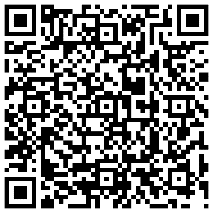 https://www.edb.gov.hk/attachment/tc/curriculum-development/cross-kla-studies/gs-primary/Short_Video_Time%20Journey_of_the%20Basic_Law_TC_r2_c2.mp4工作紙：歷史事件．多知一點(第一部份)學習活動材料︰歷史事件．多知一點(第二部份)